Managing Formative and Summative Feedback and Grades in studentcentral in ARCHPreparing the Grade Centre for markingIf your Grade Centre has too many columns for you to manage here’s how you can maximise the space you have on screen.Hide the module menuHide columns not in use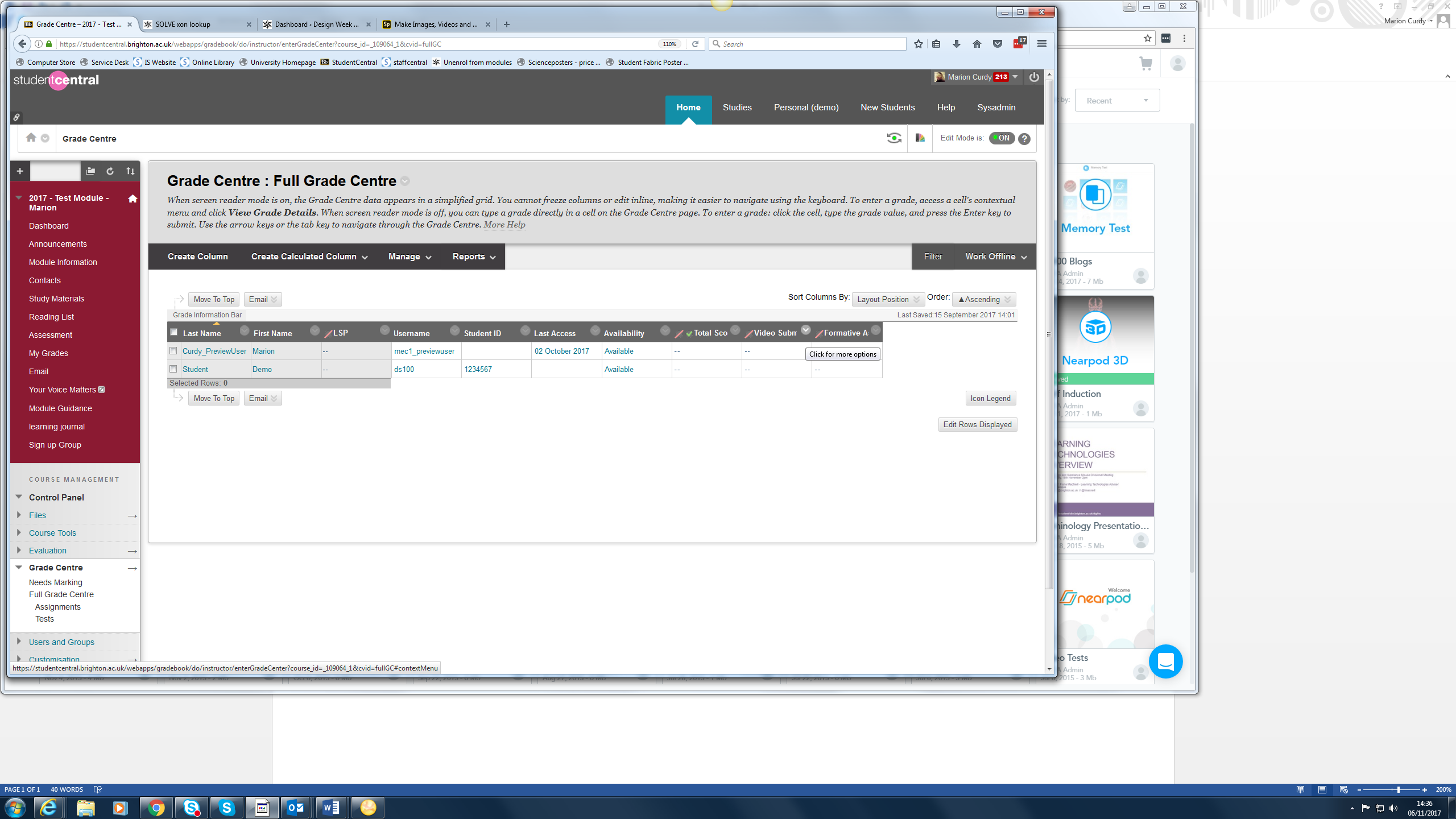 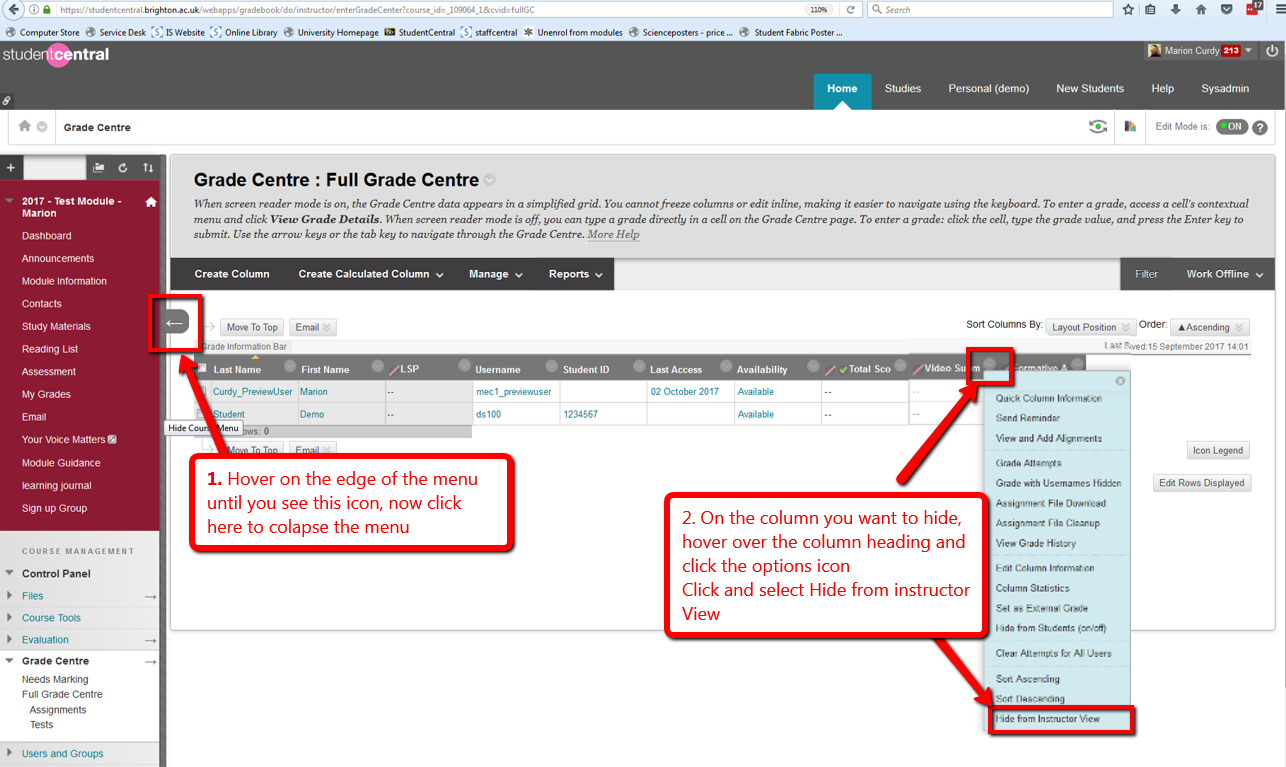 This will give you more onscreen space for marking and mean less scrolling.NOTE: Preferred Browser for using the Grade Centre is FirefoxProviding formative feedbackColumns to facilitate the management of feedback should have been set up by the school office so you just need to enter you feedback. Here’s how:Open the module in studentcentralIn the control panel go to the Grade Centre>Full Grade Centre 
NOTE: studio groups may have been set up for you, if so click on the title of your studio group
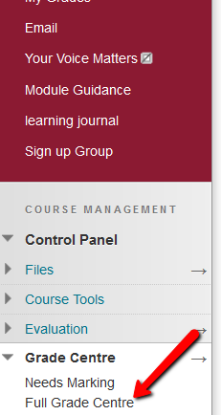 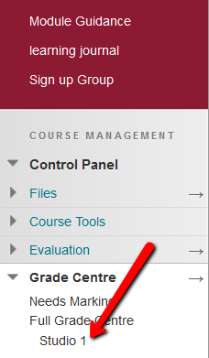 Locate the correct column and student and click and select View Grade Details
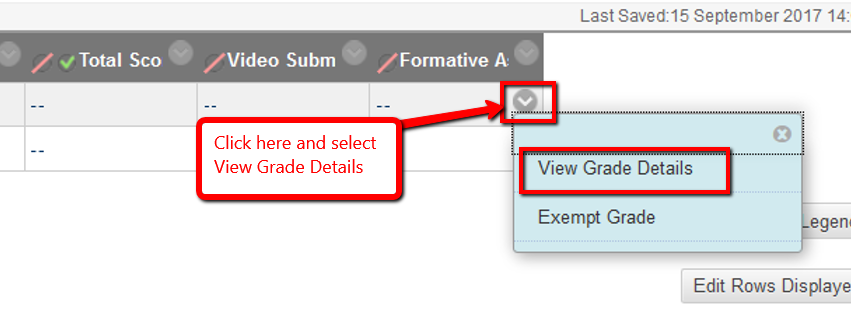 Enter 1 in the Current Grade Field, and then feedback into the Feedback to Learner section (see screen shot below for details)
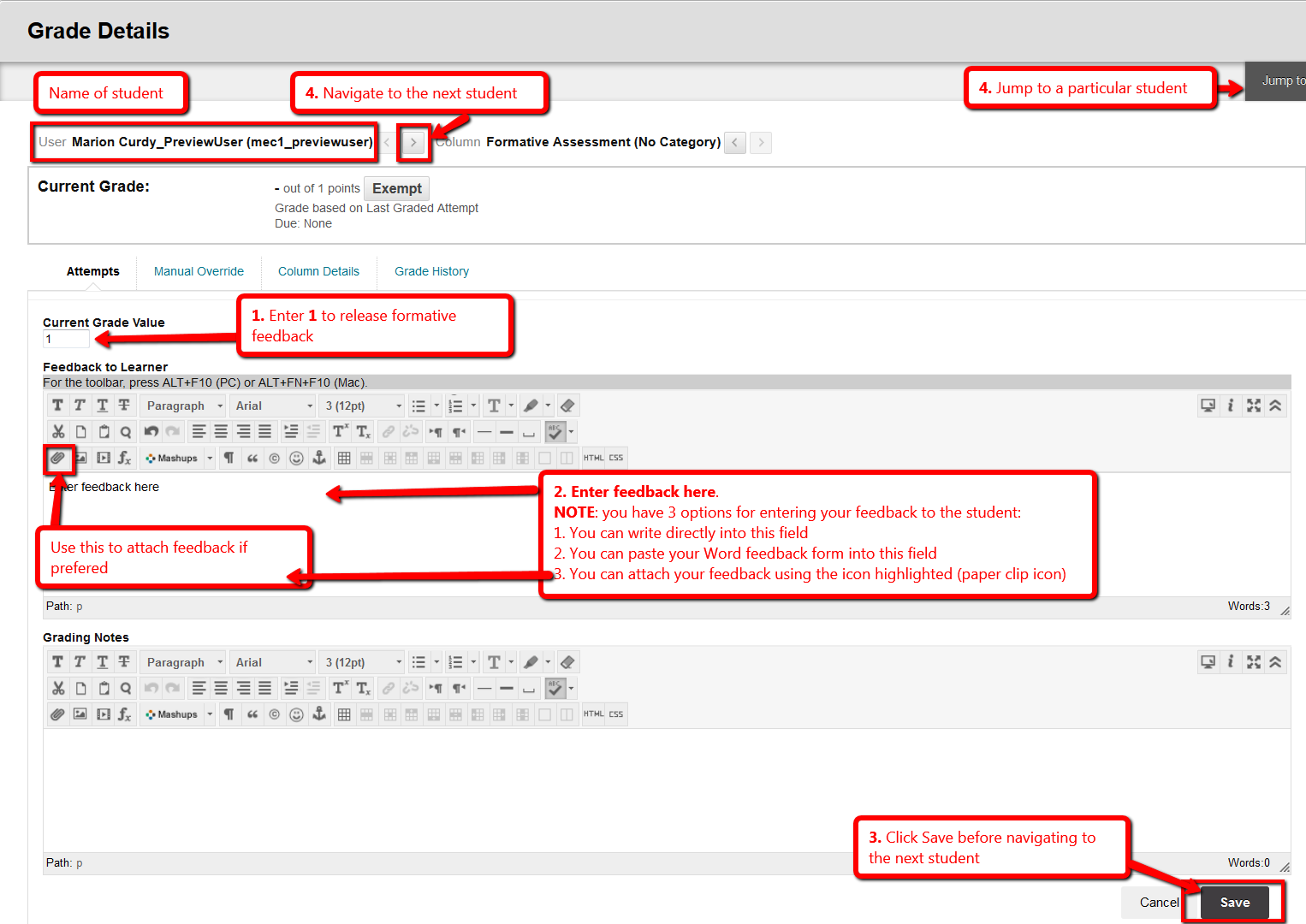 Providing Summative feedbackRepeat steps 1 – 3In step 4 instead of entering a value of 1 in the Current Grade Field you need to enter their actual grade.
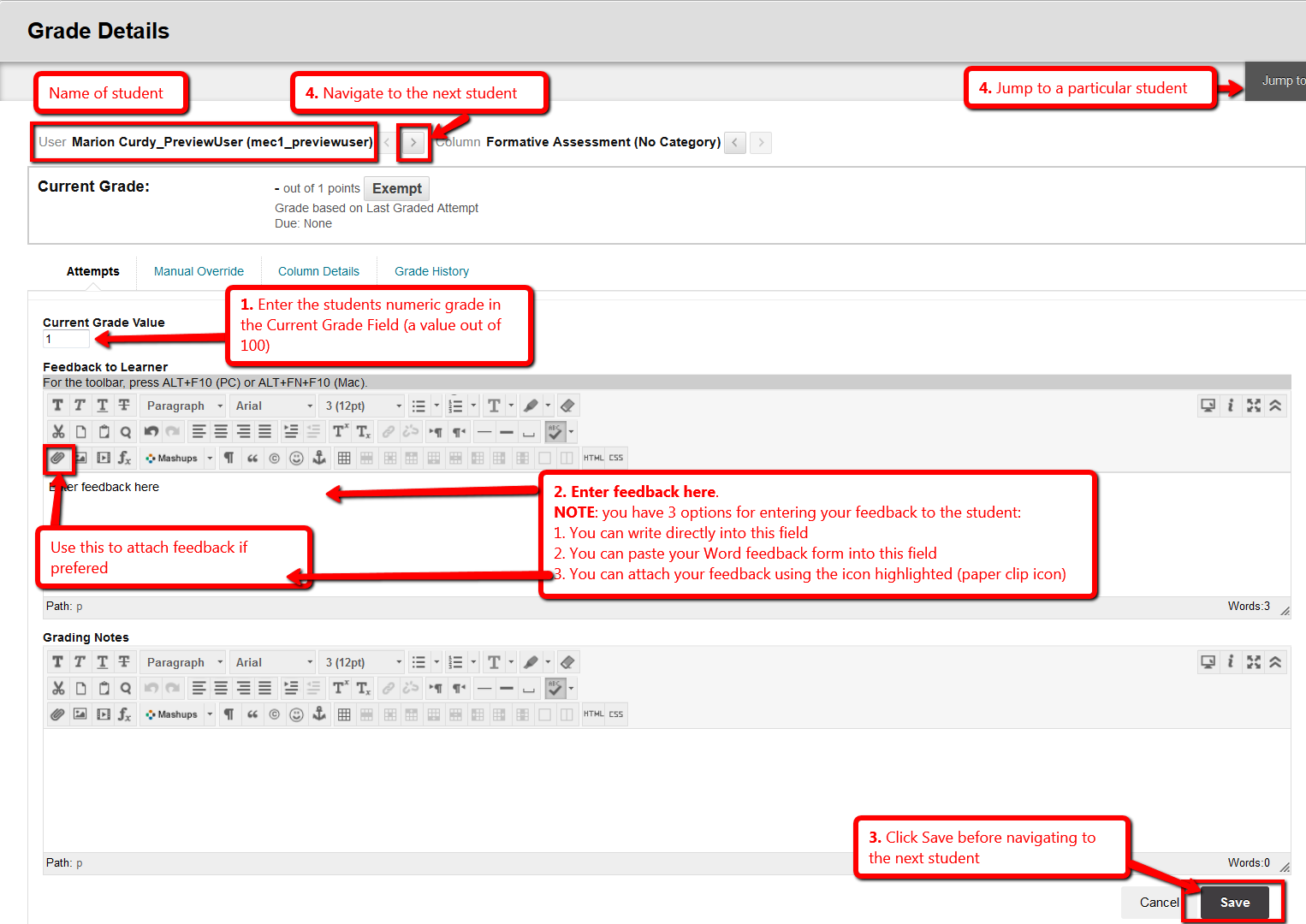 Editing the Grade or FeedbackGo back to the Grade Centre and locate the student/column whose grade/feedback you need to change.
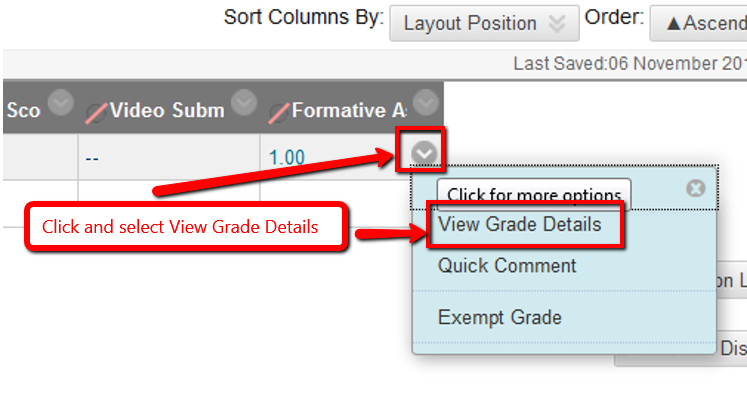 In the screen that loads click the Edit Grade button.
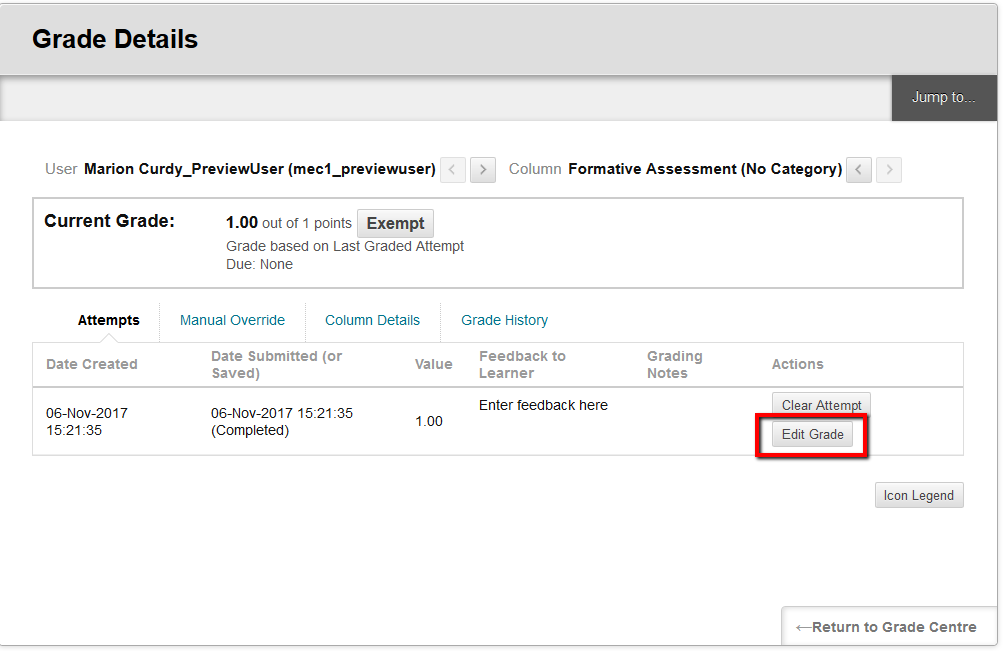 Make the required changes and click Save